卫 生 行 政 执 法 文 书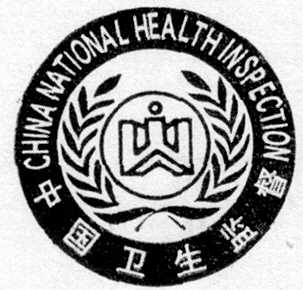 中华人民共和国国家卫生健康委员会制定 送 达 回 执行政机关：尤溪县卫生健康局（盖章）案件名称：受送达人（单位）：                                 地址(住址)：                法定代表人/负责人：           卫生许可证件或营业执照号码/身份证号：                                          留置送达：受送达人拒绝接受送达文件，代收人不愿意在送达文书上签名／盖章，送达人员将送达文书留置在　　　　　　　　　　　　　　　　　　。　　　见证人签名：　　　　　　　　　　　邮寄送达：送达文书已用挂号信发出，挂号信回证日期为　　　　年　　　　月　　　　日，回证号码为　　　　　　　　　　　　　　。备注（或挂号信回证粘贴处）：